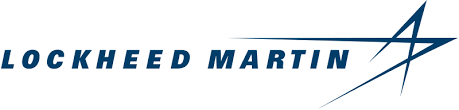 Virtual Career TuesdayOctober 13, 2020Unable to make Career Tuesday with Lockheed Martin? No worries! We were there to give you the bottom line on company culture, opportunities, and how to apply for internships and jobs.What does the ideal candidate look like?Lockheed Martin looks for candidates that are well-rounded and have good communication skills, especially written and verbal skills over video conferencing/email when involving virtual work. They want candidates with an open mind that are involved on campus outside of their coursework. Lockheed looks for ethics and integrity in candidates, who must be passionate about creative problem solving.What do potential roles with Lockheed look like?Lockheed hires approximately 2600 intern and 3000 full-time grads across the board each summer. These includes roles with human resources, business, engineering, supply chain management, and financial planning and analysis (FP&A) to name a few.The company’s Program Finance (FP&A) is notable and involves program planning and cost estimation. Employees work with organizations like the U.S. Navy and Marines, as well as with international firms.For a full listing of roles and qualifications, visit Lockheed’s website here.What does the hiring process involve?Candidates must apply to specific positions beginning in September for roles that start the following summer. Certain roles may require security clearances, which may lead to an offer for employment more than one year in advance.After reviewing resumes and applications, interviews are offered to promising candidates either by phone or over video. Lockheed representatives typically use the STAR method in interviews (Situation, Task, Action, Response) when talking with candidates.Candidates may apply to multiple positions, so it’s important to tailor your resume to each position applied to.Is location important when applying for a position, especially with the COVID environment?Lockheed encourages applicants to be open to all locations, which may expose you to different environments, experiences, people. For those looking to relocate, Lockheed offers relocation and financial assistance, as well as an intern support group that organizes events to navigate a new city or find housing.What key values keep you engaged and invested in the company culture?Lockheed representatives operate according to their core values, including “Do what’s right, respect others, perform with excellence.” They emphasize a culture of accountability and teamwork, and value respecting others and their perspectives.In short, their mission statement is “Our mission is yours,” which encourages employees to grow and develop themselves. This is supplemented through their leadership development programs.For more information on jobs and internships with Lockheed Martin, please visit their Handshake site. To connect with representatives from the company, click here and they will be in touch.